Получить и найти необходимую информацию о предприятиях-банкротах можно, посетив Единый Федеральный реестр сведений о банкротстве, который содержит сообщения о ходе процедур банкротства на территории Российской Федерации в соответствии с Федеральным законом №127 «О несостоятельности (банкротстве)» от 26.10.2002.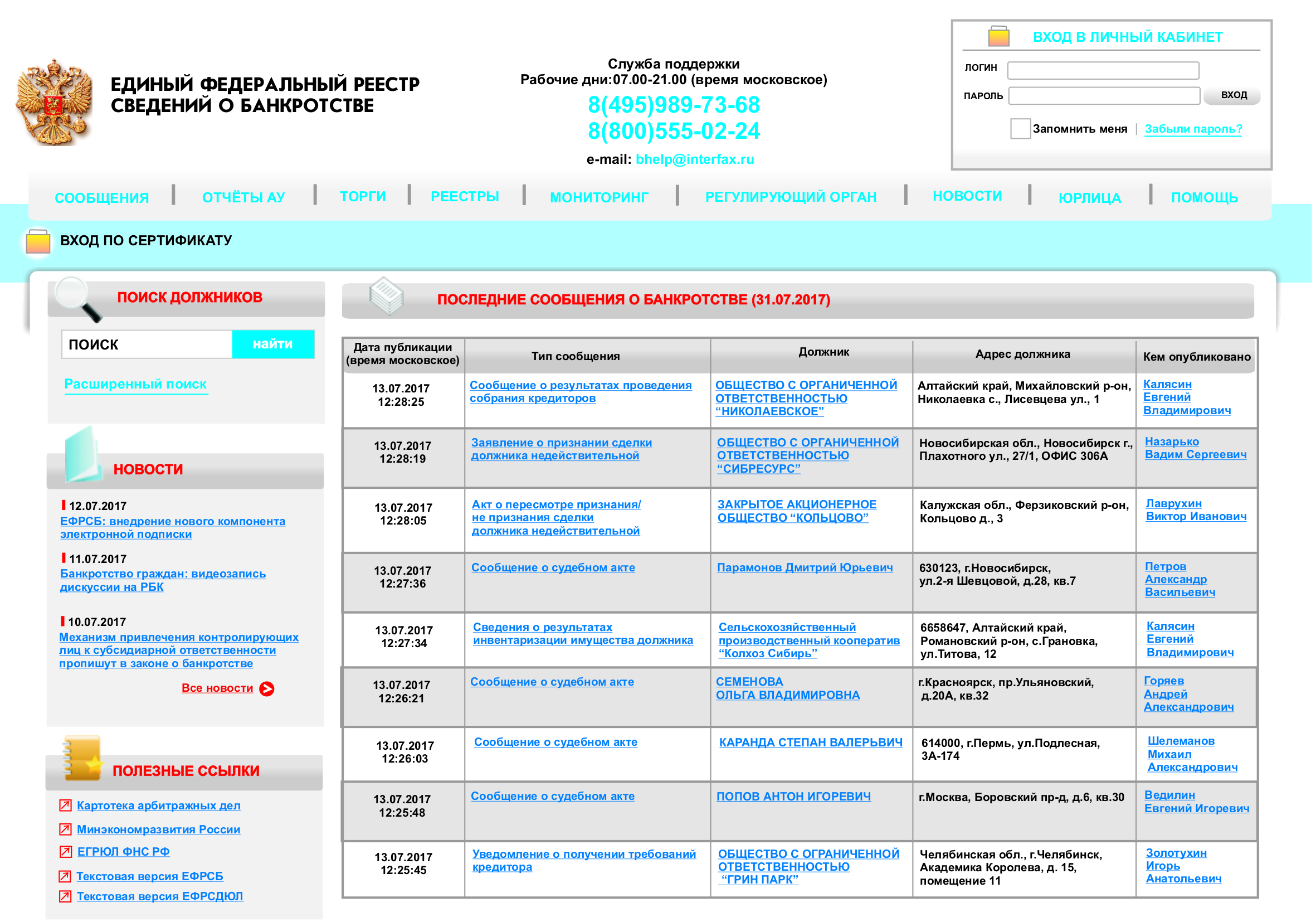 НА САЙТЕ РАЗМЕЩЕНЫ РЕЕСТРЫ: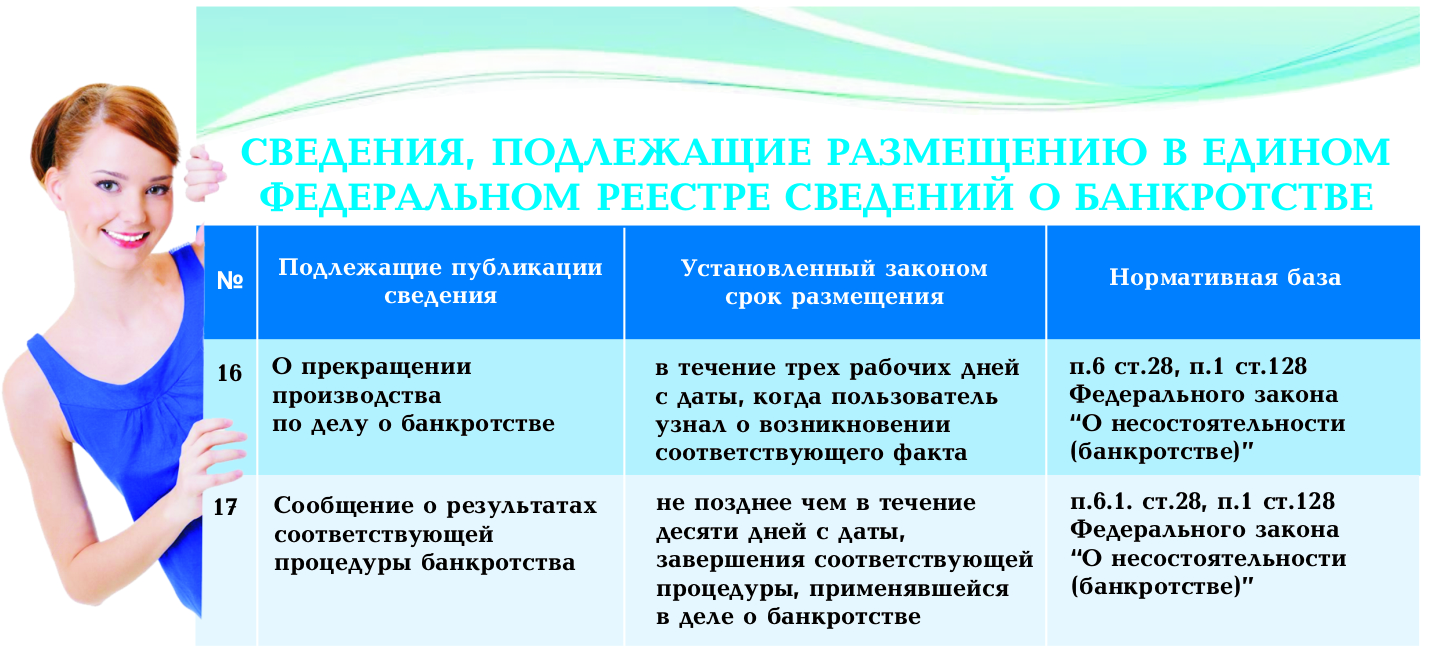 саморегулируемых организаций; арбитражных управляющих;организаторов торгов;торговых площадок;дисквалифицированных лиц;сообщений ИД «Коммерсантъ».АДРЕС САЙТА:http://bankrot.fedresurs.ru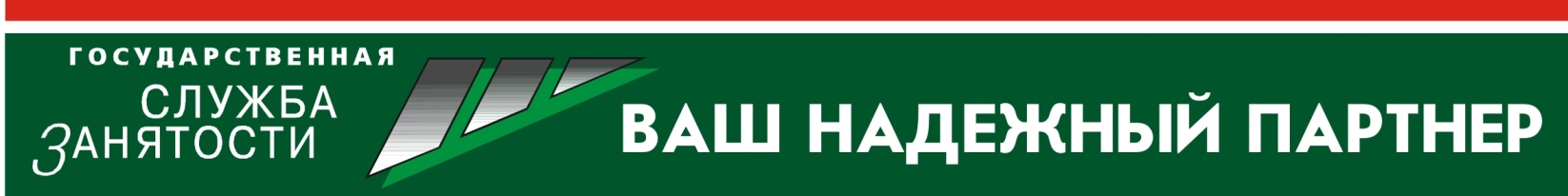 ГРАЖДАНАМ, КОТОРЫМЗАДОЛЖАЛИ ЗАРАБОТНУЮ ПЛАТУПРЕДПРИЯТИЯ-БАНКРОТЫ